SUGGESTIONS D’EXERCICESObservation d’un enfant attendant 
son tour pour un jeu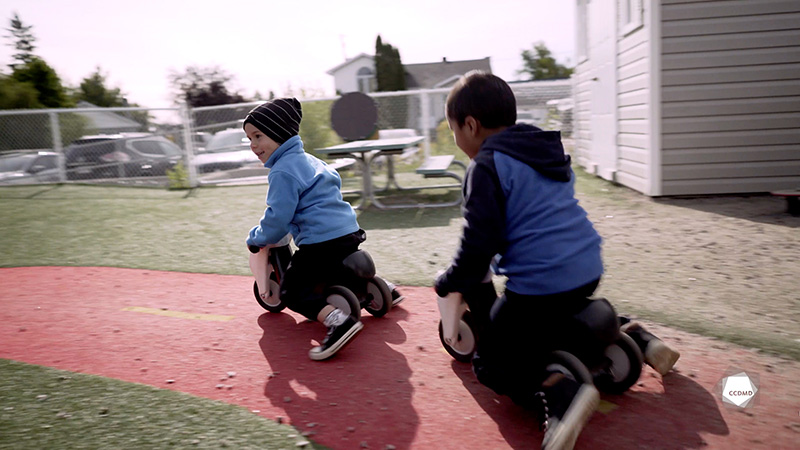 Vidéo : Hubert en motoObjectifs Analyser la profession. Communiquer positivement en service de garde éducatif. Établir une relation positive avec l’enfant.Déroulement Durée approximative : 3 hÉTAPE 1Visionner l’extrait vidéo en grand groupe ou individuellement.ÉTAPE 2Dresser la liste des interventions directes et indirectes exécutées par l’éducatrice dans l’extrait vidéo.ÉTAPE 3Faire part de vos réponses au groupe afin de dresser une liste commune. idées d’exercices supplémentairesObserver et décrire les caractéristiques du développement social et affectif de Hubert. En équipe, dresser une liste de matériel de jeu extérieur pouvant convenir à un enfant ou à un groupe d’enfants ayant un ou des besoins particuliers.INTERVENTIONS DIRECTESINTERVENTIONS INDIRECTES